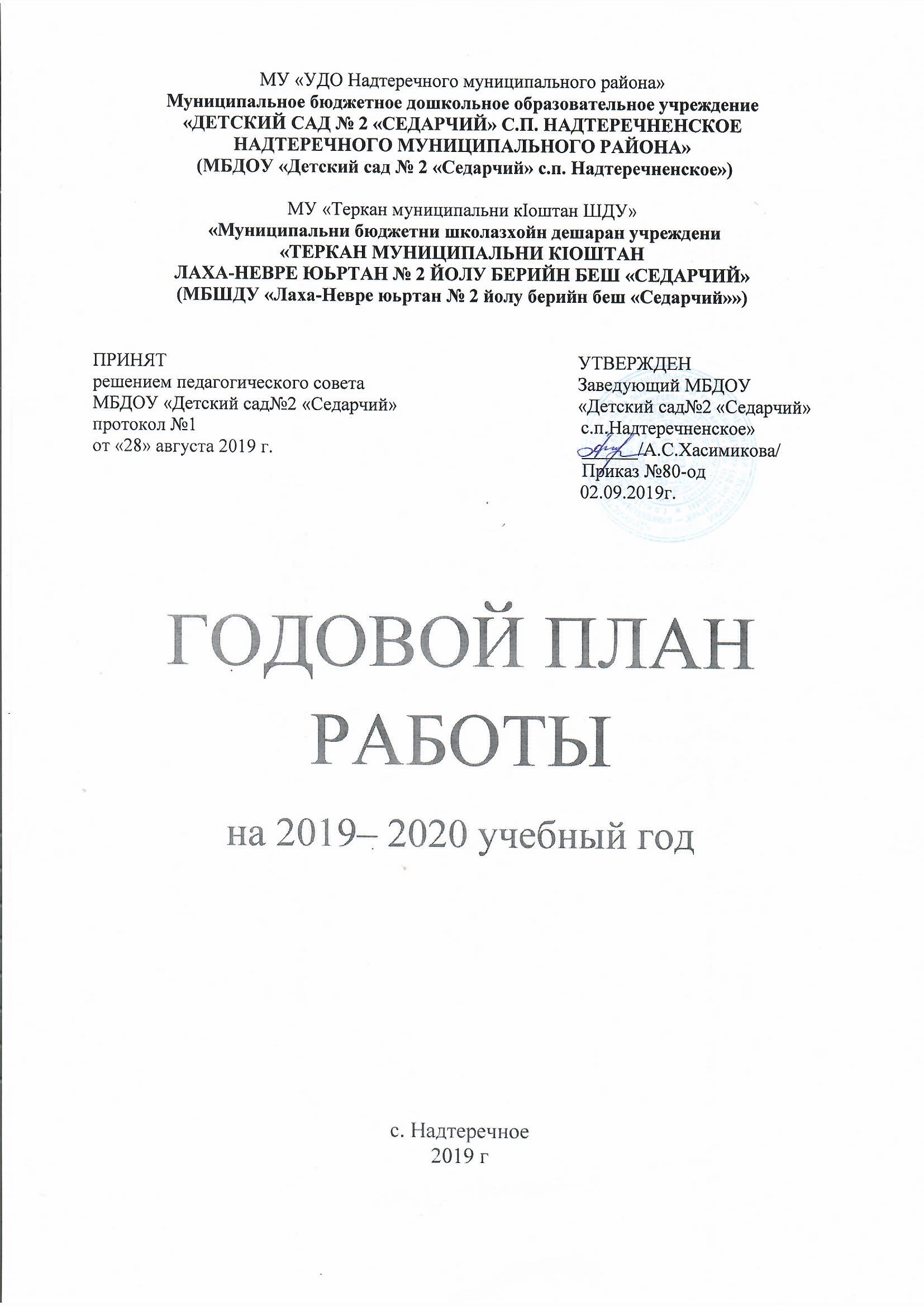 Цель работы коллектива в 2019-2020 учебном году:Цель: обеспечение оптимальных организационно - педагогических условий для успешного воспитания, обучения, развития, социализации ребенка. Охрана жизни и укрепление физического и психологического здоровья детей.ЗАДАЧИВОСПИТАТЕЛЬНО-ОБРАЗОВАТЕЛЬНОГО ПРОЦЕССАНА 2019-2020 УЧЕБНЫЙ ГОД1. Художественно-эстетическое развитие детей в ДОУ.2. Эффективность воспитательно-образовательной работы в ДОУ по развитию у детей элементарных математических представлений. Информационная справкаНаименование учреждения: муниципальное бюджетное дошкольное образовательное учреждение «Детский сад № 2  «Седарчий» с.п. Надтеречненское Надтеречного муниципального района»Год основания: 01.09.2007г Адрес: 366810, Чеченская республика, Надтеречный район.с.Надтеречное,ул.Ленина,б/нРежим работы: 5 - дневная рабочая   неделя с 12-ти часовым пребыванием    детей, с   07.00 – 19.00 ч., кроме: субботы, воскресенья и праздничных дней.Заведующий ДОУ:  Хасимикова Асет Сайдахметовна Контактный телефон: 8 -965-598-16-05          В МБДОУ функционирует 3 возрастных групп:Телефон:  89655891605, e-mail: detskijsad2sedarchij@mail.ru; Официальный сайт ДОУ – sedarchi.do95.ruСтраничка в инстаграм: dou_sedarchij_nadterechnoeПредметом деятельности дошкольного образовательного учреждения является воспитание, развитие, обучение детей дошкольного возраста в условиях ДОУ.Программы, реализуемые ДОУ:детский сад реализует основную образовательную программу ДОУ, разработанной на основе   примерной общеобразовательной программы дошкольного образования «От рождения до школы» под редакцией Н.Е. Вераксы, Т.С. Комаровой, М.А. Васильевой, в соответствии с   ФГОС ДО. Парциальные программы:Основная программа развития с 2017 - 2021 годы;«Развитие речи в детском саду» - В.В. Гербова;«Физкультурные занятия» во всех возрастных группах -               Л.И. Пензулаева«Ладушки»И.М.Каплунова и И.А.Новоскольцева региональная   программа «Мой край» - З.В. Масаева, Кадровое обеспечение деятельности ДОУ.Работа  педагога-психолога1. Мониторинг.2. Коррекционные  занятия.3. Консультирование  педагогов.4. Консультирование  родителей.Физкультурно-оздоровительная  работа.1. Усиленное  внимание  ребенку  в  период  адаптации.2. Мониторинг  физической  подготовленности.3. Рациональная  двигательная  активность  в  течение  дня.4. Физкультурные  занятия,  игры,  развлечения,  досуги,  прогулки.5. Закаливание.6. Создание  санитарно-гигиенического  режима соответственно  требованиям  Госсанэпиднадзора.Содержание  плана  работы  ДОУРабота  с  кадрами.1. Административное  совещание.2. Инструктажи.  Охрана  труда.3. Общее  собрание  работников  ДОУ.4. Самообразование. Повышение  квалификации.5. Аттестация.6. Работа  с  молодыми  специалистами.7. Общественная  деятельность  сотрудников.8. Консультации  с   обслуживающим  персоналом.Организационно-педагогическая  работа.1. Советы педагогов.2. Семинары.3. Консультации для педагогов.4. Открытые просмотры.5. Психолого-педагогические беседы.6. Оздоровительно-профилактическая работа. 7. Контроль и руководство.8. Мониторинг развития детей.9. Участие в работе районных методических объединений.Работа с детьми1. Смотры-конкурсы, выставки детского творчества.2. Музыкальные развлечения, праздники.3. Физкультурные развлечения, праздники. Работа с родителями.1. Азбука для  родителей - консультации  специалистов.2. Родительские собрания.3. Работа  Родительского  комитета.4. Наглядная  информация.Административно-хозяйственная  работа.1. Охрана  жизни  здоровья  детей   и  сотрудников (ОБЖ).2.Материально-техническое  обеспечение.3.Контроль   за  организацией   питания.4.Оперативное совещание  администрации.СЕНТЯБРЬОКТЯБРЬНОЯБРЬДЕКАБРЬЯНВАРЬ  ФЕВРАЛЬМАРТАПРЕЛЬ      МАЙ№п/пНаименование группыКоличество воспитанников1Вторая младшая «Одуванчики» 35   3Средняя  «Колокольчики»325Старшая «Ласточки»30Итого:97№                   Должность      Количество1Ст. воспитатель             12Воспитатели             63Педагог-психолог             15Музыкальный руководитель             16Инструктор по ФИЗО             18Всего педагогов10Вид деятельностиОтветственныйСрокиСрокиОтметка о выполнении1.Работа с кадрами1.Работа с кадрами1.Работа с кадрами1.Работа с кадрами1.Работа с кадрами1.1. Инструкции  с  сотрудниками   ДОУ:-  по организации охраны жизни и здоровья детей;- по предупреждению детского травматизма;- по пожарной безопасности;- по охране труда;- должностные инструкции.Заведующий, Завхоз1 неделя1 неделяПриказы,ИнструкцииРегистрация в журнале на рабочем месте1.2. Подбор, расстановка кадров, тарификация.Заведующий августсентябрьавгустсентябрьТариф.1.3. Издание приказов на начало учебного года.ЗаведующийсентябрьсентябрьПриказы  1.4. Прохождение сотрудниками медосмотраМедсестраК началу годаК началу годаСправка  1.5.Составление планов работы по самообразованию для воспитателей.Старший воспитательсентябрьсентябрьПлан по самооб.1.6. Консультация для воспитателей  «Художественно-эстетическое развитие детей ДОУ»Старший воспитательсентябрьсентябрьКонспект.2. Организационно-педагогическая работа2. Организационно-педагогическая работа2. Организационно-педагогическая работа2. Организационно-педагогическая работа2. Организационно-педагогическая работа2.1. Смотр-конкурс «Готовность групп к началу 2019-2020 учебного года» и участие в районном туре.Заведующий,старший воспитательавгуст август Приказ 2.2.Разработка годового плана работы ДОУ на 2019-2020 учебный год.Заведующий, старший воспитатель августавгустГодовой план2.3. Разработка учебного плана, годового календарного графика работы ДОУ,  расписания организации ООД, режима дня.Заведующий, старший воспитательавгуставгустПлан,графики,расписание2.4. Составление перспективных планов для воспитателей.Заведующий, старший воспитатель  До 1-го сентября До 1-го сентября планы2.5. Педагогический совет № 1, установочный.1. Анализ проделанной работы за летне-оздоровительный период.2. Утверждение годового плана работы ДОУ (с приложениями) на 2019-2020 учебный год.3. Утверждение учебного плана, годового календарного графика работы ДОУ,  расписания организации ООД, режима дня.4. Итоги смотра-конкурса «Готовность групп к началу 2019-2020 учебного года»5. Утверждение локальных актов.Заведующий,старший воспитатель 4 неделяавгуста4 неделяавгустаПротокол №1Мониторинг развития детей на начало учебного годаПсихологическая диагностика готовности детей к школьному обучению на начало учебного годаВоспитателиИнструктор по ФКМузыкальный руковод.Психолог25-27сентября  25-27сентября  2.6. Заседание МО №1.Заседание (установочное) МО №1Тема: Координация деятельности МО педагогов ДОУ на 2019 -2020учебный год.1.Анализ работы за 2018-2019 учебный год.2.Обсуждение и утверждение плана работы МО на 2019-2020 учебный год с учётом праздничных дат и мероприятий.3.Утверждение графика открытых мероприятий воспитателей ДОУ, тем самообразования воспитателей.Старший воспитатель 4 неделяавгуста 4 неделяавгустаПротокол МО №13.Мероприятия с детьми3.Мероприятия с детьми3.Мероприятия с детьми3.Мероприятия с детьми3.Мероприятия с детьми3.1.Праздник «День знаний»Воспитатели1неделяфотоотчетфотоотчет3.2. Беседы во всех группах, посвященные Дню Чеченской республикиВоспитатели3неделяфотоотчет,отчетфотоотчет,отчет3.3. . Беседы во всех группах, посвященные Дню Чеченской женщины.Воспитатели групп4неделяФотоотчет,отчетФотоотчет,отчет3.4. Праздник «День воспитателя и всех дошкольных работников»Воспитатели2неделяФотоотчет,Фотоотчет,4. Работа с родителями4. Работа с родителями4. Работа с родителями4. Работа с родителями4. Работа с родителями4.1. Групповые родительские собрания по плану.Воспитатели группПротоколы4.2.Консультации для родителей «Роль семьи в физическом воспитании ребенка»Инструктор по ФИЗО3неделя 3неделя Конспект6. Административно-хозяйственная работа6. Административно-хозяйственная работа6. Административно-хозяйственная работа6. Административно-хозяйственная работа6. Административно-хозяйственная работа6.1.Создание условий для безопасного трудаЗаведующий,Завхоз, коллектив1 неделя1 неделясправка6.2.Готовность учреждения к учебному году. Приемка ДОУ к новому учебному годуЗаведующийЗавхозАвгуст 4 неделяАвгуст 4 неделяПрот.№16.3.Требование ОТ и ТБ, противопожарной безопасности на новый учебный годЗаведующийЗавхоз2 неделя2 неделяинструктаж6.4.Замена посуды имеющей сколы Завхоз1 неделя1 неделяСправка 6.5.Обогащение предметно-развивающей среды ДОУЗаведующий,старший воспитатель,Завхоз,воспитатели В течение годаВ течение годаВид деятельностиОтветственныйСрокиОтметка о выполнении1.Работа с кадрами1.Работа с кадрами1.Работа с кадрами1.Работа с кадрами1.1.Консультации для воспитателей «Формирование элементарных математических представлений у дошкольников в различных видах детской деятельности»Старший воспитатель2 неделяКонспект2. Организационно-педагогическая работа2. Организационно-педагогическая работа2. Организационно-педагогическая работа2. Организационно-педагогическая работа2.1.Индивидуальные беседы с воспитателями по аттестации, самообразованию.Старший воспитатель3 неделяБеседы 3.Мероприятия с детьми3.Мероприятия с детьми3.Мероприятия с детьми3.Мероприятия с детьми3.1.Мероприятия во всех группах, посвященные Дню города Грозного, дню учителя, Дню молодежи, дню  рождения Главы ЧР, Героя России Р.А. Кадырова.ВоспитателиСтарший воспитатель1 неделя фотоотчет3.3.Праздник «Золотая осень» во всех группахВоспитатели5 неделяСценарий, фотоотчет3.4.Экскурсия в осенний лес.Воспитатели 3 неделяфотоотчет4. Контроль4. Контроль4. Контроль4. Контроль4.1.Оперативный контроль- Проверка санитарного состояния в группахСт.вос-ль, Медсестра1 неделяСправка 4.2.Оперативный контроль - Эффективность утренней гимнастики и упражнений после дневного снаСтарший воспитатель4 неделяСправка 4.3.Оперативный контроль -Организация прогулкиСтарший воспитатель5 неделяСправка 4.4.Оперативный контроль -Ведения документации на группахМедсестраСтарший воспитатель2 неделяСправка5. Работа с родителями5. Работа с родителями5. Работа с родителями5. Работа с родителями5.1.Консультация «Здоровое питание – залог здоровья».Медсестра 1 неделяКонспект5.2.Консультация «Босохождение»Инструктор по ФИЗО2неделя Конспект5.3.Консультация для родителей «Игры для развития речи дошкольника»?Воспитатели2 неделяКонспект5.4.Проведение общего  родительского собрания.Заведующий 2 неделяПротокол №1                            6. Административно-хозяйственная работа                            6. Административно-хозяйственная работа                            6. Административно-хозяйственная работа6.1.Работа по благоустройству территорииЗаведующий,завхоз,работники 1 неделясправка6.2.Разработка плана профилактических мероприятий по ОРЗ и гриппу Медсестра 4 неделяПлан профилактич. мероприятий Вид деятельностиОтветственныйОтветственныйОтветственныйОтветственныйСрокиСрокиОтметка о выполнении1.Работа с кадрами1.Работа с кадрами1.Работа с кадрами1.Работа с кадрами1.Работа с кадрами1.Работа с кадрами1.Работа с кадрами1.Работа с кадрами1.1.Обсуждение действий персонала в ЧС, при угрозе террористических актов.ЗаведующийЗаведующийЗаведующий1 неделя1 неделя1 неделяБеседа 1.2.Индивидуальные консультации для молодых педагогов по планированию и проведению образовательной деятельности, режимных моментов.Старший воспитатель Старший воспитатель Старший воспитатель В течение месяцаВ течение месяцаВ течение месяцаКонспекты2. Организационно-педагогическая работа2. Организационно-педагогическая работа2. Организационно-педагогическая работа2. Организационно-педагогическая работа2. Организационно-педагогическая работа2. Организационно-педагогическая работа2. Организационно-педагогическая работа2. Организационно-педагогическая работа2.1.Тематический контроль «Художественно-эстетическое развитие детей в ДОУ»2.2.Открытые просмотры по годовой задаче «Художественно-эстетическое развитие детей в ДОУ. Старший воспитательСтарший воспитательСтарший воспитатель2 неделя3неделя2 неделя3неделя2 неделя3неделяПриказсправка 2.2.Педагогический совет № 2 «Художественно-эстетическое развитие детей в ДОУ»1.Деловая игра: «Путешествие в художественно-эстетический мир»2.Доклад на тему: «Художественно-эстетическое воспитание дошкольников»3.Аналитическая справка:по итогам тематической проверки«Художественно-эстетическое развитие детей в ДОУ»Заведующий, Ст.воспитательЗаведующий, Ст.воспитательЗаведующий, Ст.воспитатель4 неделя4 неделя4 неделяПриказ, протокол №22.3. Консультация для воспитателей « Создание условий для художественно-эстетического развития детей в группе»Ст.воспитательСт.воспитательСт.воспитатель1 неделя1 неделя1 неделяКонспект2.5.Консультация для воспитателей «Роль семьи в воспитании дошкольника в семье»ПсихологПсихологПсихолог4 неделя4 неделя4 неделяКонспект 2.6. Консультация для воспитателей«Музыка в повседневной жизни детского сада»Музыкальный руководительМузыкальный руководительМузыкальный руководитель4неделя4неделя4неделя3. Мероприятия с детьми3. Мероприятия с детьми3. Мероприятия с детьми3. Мероприятия с детьми3. Мероприятия с детьми3. Мероприятия с детьми3. Мероприятия с детьми3. Мероприятия с детьми3.1.День народного согласия.Воспитатели Воспитатели 1 неделя1 неделя1 неделя1 неделяфотоотчет3.2. «Веселые старты»Инструктор по ФИЗОИнструктор по ФИЗО2неделя2неделя2неделя2неделяКонспект фотоотчет3.3.Праздник «День матери» во всех группахВоспитателиВоспитатели4 неделя4 неделя4 неделя4 неделяфотоотчет3.4.Беседы во всех группах, посвященные Дню рождения Пророка Мухаммада (с.а.в.)ВоспитателиВоспитатели3неделя3неделя3неделя3неделяКонспекты3.5.Экскурсия в районную мечеть.Заведующий, старший воспитатель, воспитатели Заведующий, старший воспитатель, воспитатели 3 неделя3 неделя3 неделя3 неделяфотоотчет4. Контроль4. Контроль4. Контроль4. Контроль4. Контроль4. Контроль4. Контроль4. Контроль4.1.Оперативный контроль -Санитарное состояние помещений  групп4.1.Оперативный контроль -Санитарное состояние помещений  группМедсестра1 неделя1 неделя1 неделя1 неделяСправка 4.2.Оперативный контроль - Организация режима дня4.2.Оперативный контроль - Организация режима дняМедсестра2 неделя2 неделя2 неделя2 неделяСправка 4.3.Оперативный контроль  -Ведение документации на группах4.3.Оперативный контроль  -Ведение документации на группахСт.вос-ль3 неделя3 неделя3 неделя3 неделяСправка 4.4.Оперативный контроль -Организация питания4.4.Оперативный контроль -Организация питанияСт.вос-ль4 неделя4 неделя4 неделя4 неделяСправка 5. Работа с родителями5. Работа с родителями5. Работа с родителями5. Работа с родителями5. Работа с родителями5. Работа с родителями5. Работа с родителями5. Работа с родителями3.1.Консультация для родителей «Роль игры в физическом развитии и укреплении здоровья ребенка »3.1.Консультация для родителей «Роль игры в физическом развитии и укреплении здоровья ребенка »Инструктор по физической культуре Инструктор по физической культуре Инструктор по физической культуре Инструктор по физической культуре 3 неделяКонспект3.2.Консультация для родителей «Витамины по расписанию»3.2.Консультация для родителей «Витамины по расписанию»Медсестра Медсестра Медсестра Медсестра 4 неделяКонспектГрупповые родительские собрания по плану воспитателей.Групповые родительские собрания по плану воспитателей.Воспитатели группВоспитатели группВоспитатели группВоспитатели групп4неделяПротоколы родительскихсобраний           6. Административно-хозяйственная работа           6. Административно-хозяйственная работа           6. Административно-хозяйственная работа           6. Административно-хозяйственная работа           6. Административно-хозяйственная работа           6. Административно-хозяйственная работа           6. Административно-хозяйственная работа4.1.Подготовка здания к зиме, уборка территории.4.1.Подготовка здания к зиме, уборка территории.Заведующий,Завхоз,Педагоги,раб-киЗаведующий,Завхоз,Педагоги,раб-киЗаведующий,Завхоз,Педагоги,раб-киЗаведующий,Завхоз,Педагоги,раб-ки1 неделяотчетВид деятельностиОтветственныйСрокиОтметка о выполнении1. Работа с кадрами1. Работа с кадрами1. Работа с кадрами1. Работа с кадрами1.1.Индивидуальные и групповые консультации с коллективом детского сада по проведению новогодних праздников.ЗаведующийСт.воспитатель1неделяБеседы 1.2.Инструктаж по ТБ, ПБ и охране жизни и здоровье детей при подготовке новогодних утренников.Ст.воспитатель,ЗавхозвоспитателиВ течение месяцаОтметка в журнале1.3.Оформление тематической выставки с методическими рекомендациями для воспитателей к Новому году.Ст.воспитатель1 неделявыставка1.4.Составление графика отпусков Заведующий 2 неделя График отпусков 1.5. Общее собрание коллектива №21.Принятие графика отпусков2. Подготовка проведения новогодних утренниковЗаведующийЗавхоз2неделяПротокол 1.7. Заседание МО №2. Тема: Развитие художественно – творческих способностей в продуктивной деятельности детей дошкольного возраста.1. Доклад: «Развитие художественно – творческих способностей в продуктивной деятельности детей дошкольного возраста»2. «Консультация «Театрализованная деятельность в ДОУ»3. Мастер-класс «Использование нетрадиционной техники рисования в работе с детьми дошкольного возраста» (Опыт работы) в ДОУ»3неделяПротокол №22. Организационно-педагогическая работа2. Организационно-педагогическая работа2. Организационно-педагогическая работа2. Организационно-педагогическая работа2.1. Обсуждение сценариев новогодних утренников.Заведующий, Завхоз,воспитатели1неделяСценарий утренника2.2. Консультация «Закаливающие процедуры – как профилактика простудных заболеваний»Медсестра 3неделяКонспектКонсультация для воспитателей “Музыкальная помощь на занятиях по развитию речи”Музыкальный руководитель3неделяКонспект2.3.Консультация для воспитателей  «Игра как особый вид деятельности, способствующий развитию личностных качеств ребенка»Ст.воспитатель2неделяКонспект3. Мероприятия с детьми3. Мероприятия с детьми3. Мероприятия с детьми3. Мероприятия с детьми3.1. Мероприятия, посвященные Дню Конституции Российской Федерации Воспитатели 2неделяФотоотчет3.2. Новогодние праздничные мероприятия.Воспитатели 4неделяФотоотчет3.3. Выставка детских поделок  «Новогодняя игрушка нашей семьи»Воспитатели 3неделяподелки детей4. Контроль4. Контроль4. Контроль4. Контроль4.1. Оперативный контроль во всех группах -Карта анализа наглядной информации для родителейМедсестраСт.воспитатель2неделяСправка 4.2. Оперативный контроль - Организация хозяйственно-бытового труда детейСт.воспитатель1неделяСправка 4.3. Оперативный контроль - Ведение документации воспитателей4.4. - санитарное состояние группСт.воспитатель3неделяСправка 5. Работа с родителями5. Работа с родителями5. Работа с родителями5. Работа с родителями5.1. Заседание родительского комитета по подготовке к новогодним утренникам.Председатель родительского комитета 1неделяпротокол5.2. Консультация для родителей «Труд дошкольника в семье».Ст.воспитатель2неделяКонспектКонсультация для родителей «Правильная осанка –гарант здоровья ваших детей»Инструктор по ФИЗО3неделя КонспектКонсультация для родителей «Учимся слушать музыку»Муз.руковод.4неделя Конспект6.Административно-хозяйственная работа6.Административно-хозяйственная работа6.Административно-хозяйственная работа6.Административно-хозяйственная работа6.1.Рейд комиссии по ОТ по группам, на пищеблок, в кладовую.Комиссия по ОТ1неделясправка6.2. Работа по оформлению детского сада  к Новому Году.Заведующий, воспитатели2неделяФотоотчетВид деятельностиОтветственныйОтветственныйОтветственныйОтветственныйСрокиОтметка о выполнении1.Работа с кадрами1.Работа с кадрами1.Работа с кадрами1.Работа с кадрами1.Работа с кадрами1.Работа с кадрами1.Работа с кадрами1.1. Инструктаж «Об охране жизни и здоровья детей в зимний период»1.1. Инструктаж «Об охране жизни и здоровья детей в зимний период»1.1. Инструктаж «Об охране жизни и здоровья детей в зимний период»Заведующий2неделя2неделяОтметка в журнале1.2. Консультация для воспитателей «Общие требования к проведению образовательной деятельности по формированию математических представлений».  1.2. Консультация для воспитателей «Общие требования к проведению образовательной деятельности по формированию математических представлений».  1.2. Консультация для воспитателей «Общие требования к проведению образовательной деятельности по формированию математических представлений».  Старший воспитатель2 неделя2 неделя1.3. Консультация для воспитателей «Игровой подход к развитию двигательных навыков дошкольников»1.3. Консультация для воспитателей «Игровой подход к развитию двигательных навыков дошкольников»1.3. Консультация для воспитателей «Игровой подход к развитию двигательных навыков дошкольников»Инструктор по физической культуре3неделя3неделяКонспект2.Организационно-педагогическая работа2.Организационно-педагогическая работа2.Организационно-педагогическая работа2.Организационно-педагогическая работа2.Организационно-педагогическая работа2.Организационно-педагогическая работа2.Организационно-педагогическая работа2.1.Открытый просмотр по годовой задаче «Эффективность воспитательно-образовательной работы в ДОУ по развитию у детей элементарных математических представлений»2.1.Открытый просмотр по годовой задаче «Эффективность воспитательно-образовательной работы в ДОУ по развитию у детей элементарных математических представлений»Воспитатели Воспитатели 1-2неделя1-2неделяПо графику3. Мероприятия с детьми3. Мероприятия с детьми3. Мероприятия с детьми3. Мероприятия с детьми3. Мероприятия с детьми3. Мероприятия с детьми3. Мероприятия с детьми3.1.«Зимние забавы» игры на свежем воздухе3.1.«Зимние забавы» игры на свежем воздухеВоспитатели Воспитатели Воспитатели 2неделяфото3.2. «Зимушка-зима»3.2. «Зимушка-зима»Инструктор по ФИЗОИнструктор по ФИЗОИнструктор по ФИЗО2неделяКонспект фотоотчет4. Контроль4. Контроль4. Контроль4. Контроль4. Контроль4. Контроль4. Контроль4.1.Оперативный контроль - Санитарное состояние помещений группст.воспитатель,ст.воспитатель,ст.воспитатель,ст.воспитатель,2неделяСправка 4.2.Оперативный контроль - Применение дидактических игр в воспитательно-образовательном процессе»ст.воспитатель,ст.воспитатель,ст.воспитатель,ст.воспитатель,4неделяСправка 4.3.Оперативный контроль  - Организация подвижных  игр в группах.ст.воспитатель,ст.воспитатель,ст.воспитатель,ст.воспитатель,3неделяСправка 4.4.Оперативный контроль- Культура поведения за столом МедсестраМедсестраМедсестраМедсестра2неделяСправка 5. Работа с родителями5. Работа с родителями5. Работа с родителями5. Работа с родителями5. Работа с родителями5. Работа с родителями5. Работа с родителями5.1.Памятка для родителей на тему«Внимание! Плоскостопие»Инструктор по физической культуреИнструктор по физической культуреИнструктор по физической культуреИнструктор по физической культуре2неделяпамятка5.2.Консультация для родителей «Роль семьи в физическом воспитании ребенка».Ст.воспитательСт.воспитательСт.воспитательСт.воспитатель2неделяКонспектСоветы для родителей: «Профилактика простудных заболеваний у детей».МедсестраМедсестраМедсестраМедсестра2 неделяСоветы6. Административно-хозяйственная работа6. Административно-хозяйственная работа6. Административно-хозяйственная работа6. Административно-хозяйственная работа6. Административно-хозяйственная работа6. Административно-хозяйственная работа6. Административно-хозяйственная работа6.1. Ревизия продуктового склада, контроль закладки продуктов.Заведующий,ЗавхозМедсестраЗаведующий,ЗавхозМедсестраЗаведующий,ЗавхозМедсестраЗаведующий,ЗавхозМедсестра2неделяСправка Вид деятельностиОтветственныйСрокиОтметка о выполнении1. Работа с кадрами1. Работа с кадрами1. Работа с кадрами1. Работа с кадрами1.1. Рейд по ОТ и ТБ детей и сотрудниковКомиссия по ОТ1 неделясправка1.2. Оформление тематической выставки для воспитателей ко Дню защитника Отечества и ко Дню депортации.Ст.воспитатель2 неделяВыставка 1.3. Консультация для педагогов«Общие требования к проведению образовательной деятельности по формированию математических представлений»Ст.воспитатель3 неделяКонспект1.4. Консультация для воспитателей «Взаимодействие инструктора по физической культуре с педагогами ДОУ в процессе реализации образовательных областей «Физическая культура», «Здоровье» Инструктор по ФИЗО4 неделяКонспект2. Организационно-педагогическая работа2. Организационно-педагогическая работа2. Организационно-педагогическая работа2. Организационно-педагогическая работа2.2. Участие в конкурсе «Воспитатель года»Воспитатели 2 неделяПриказ 2.3. Тематический контроль «Организация работы по развитию элементарных математических представлений, используя методические приемы, сочетающие практическую и игровую деятельности»Заведующий,Ст.воспитательвоспитатели2.4.Педагогический совет №3 «Формирование математических способностей: пути и формы» Повестка дня:1.Выполнение решений предыдущего установочного педагогического совета №2.2.Доклад «Особенности формирования элементарных математических представлений в интеграции с другими видами детской деятельности в соответствии с ФГОС ДО». 3.Доклад «Игровые методы и приемы, как средство формирования элементарных математических представлений у детей дошкольного возраста»3.Итоги тематического контроля «Организация работы по развитию элементарных математических представлений, используя методические приемы, сочетающие практическую и игровую деятельности»Заведующий, ст.вос-ль3.  Мероприятия с детьми3.  Мероприятия с детьми3.  Мероприятия с детьми3.  Мероприятия с детьми3.1.Праздничные мероприятия, посвященные Дню Защитника Отечества.  Беседы во всех группах на тему: «Депортация чеченского народа».Ст.воспитатель,воспитатели3 неделя фотоотчет3.3. «Наша армия»Воспитатели,инструктор по ФИЗО3 неделяфотоотчет4. Контроль4. Контроль4. Контроль4. Контроль4.1. Оперативный контроль -Санитарное состояние помещений групп;Ст.воспитатель,Медсестра3 неделяСправка 4.2. Оперативный контроль-Организация питания в группах; Ст.воспитатель2 неделяСправка 4.3.Оперативный контроль - Культурно – гигиенические навыки детей при одевании и раздеванииМедсестраСт.воспитатель1 неделяСправка 4.4. Оперативный контроль « Организация питания во время обеда»МедсестраСт.воспитатель4 неделяСправка 5. Работа с родителями5. Работа с родителями5. Работа с родителями5. Работа с родителями5.1. Консультация для родителей «Можно ли избежать детской агрессии?»Педагог-психолог2 неделяКонспект5.2. Заседание родительского комитетаПредседатель РК2 неделяПротокол №35.3. Групповые родительские собрания.Воспитатели3 неделяПротокол 5.4. Консультация для родителей «Значение игр-занятий с предметами в развитии детей второго года жизни».Воспитатели2 неделяКонспект6. Административно-хозяйственная работа6. Административно-хозяйственная работа6. Административно-хозяйственная работа6. Административно-хозяйственная работа6.1. Состояние охраны труда на пищеблоке.Комитет по ОТ1 неделяСправка 6.2.Обновление групп игровым оборудованием Заведующий,Завхоз2 неделяОтчет 6.3. Проверка выполнения правил СанПиН.Требования к санитарному содержанию помещений и дезинфекционные мероприятия.Заведующий,ЗавхозМедсестра 3 неделяСправка Вид деятельностиВид деятельностиОтветственныйСрокиОтметка о выполнении1. Работа с кадрами1. Работа с кадрами1. Работа с кадрами1. Работа с кадрами1. Работа с кадрами1.1. Оформление тематической выставки с методическими рекомендациями  воспитателям к празднику 8 Марта.1.1. Оформление тематической выставки с методическими рекомендациями  воспитателям к празднику 8 Марта.Ст.воспитатель1 неделяВыставка 1.2.Заседание МО №3 Тема: Развитие познавательного интереса детей через различные виды деятельности.1.Доклад: «Использование информационно-коммуникативных технологий для развития познавательной активности детей дошкольного возраста»2.Консультация «Организация прогулки с целью развития познавательного интереса к окружающему».3. Просмотр  ООД образовательная область «Познавательное развитие ФЭМП»1.2.Заседание МО №3 Тема: Развитие познавательного интереса детей через различные виды деятельности.1.Доклад: «Использование информационно-коммуникативных технологий для развития познавательной активности детей дошкольного возраста»2.Консультация «Организация прогулки с целью развития познавательного интереса к окружающему».3. Просмотр  ООД образовательная область «Познавательное развитие ФЭМП»Ст.воспитатель3 неделяПротокол №32. Организационно-педагогическая работа2. Организационно-педагогическая работа2. Организационно-педагогическая работа2. Организационно-педагогическая работа2. Организационно-педагогическая работа2.1.Консультация для воспитателей «Развитие творческой личности ребенка при подготовке его к школе»2.1.Консультация для воспитателей «Развитие творческой личности ребенка при подготовке его к школе»ст.воспитатель3 неделяКонспект2.2.Консультация для воспитателей «Организация и проведение закаливающих мероприятий в детском саду»2.2.Консультация для воспитателей «Организация и проведение закаливающих мероприятий в детском саду»Инструктор по ФИЗО2неделяКонспект2.3 . Семинар педагога-психолога. Семинар – практикум психолога ДОУ: «Эмоциональное развитие детей дошкольного возраста»2.3 . Семинар педагога-психолога. Семинар – практикум психолога ДОУ: «Эмоциональное развитие детей дошкольного возраста»Пед-психолог4 неделяСправка 3. Мероприятия с детьми3. Мероприятия с детьми3. Мероприятия с детьми3. Мероприятия с детьми3. Мероприятия с детьми3.1. Праздничные мероприятия, посвященные Международному женскому Дню 8 Марта.3.1. Праздничные мероприятия, посвященные Международному женскому Дню 8 Марта.Воспитатели1 неделя фотоотчет3.2.Мероприятия, посвященные Дню Конституции Чеченской Республики3.2.Мероприятия, посвященные Дню Конституции Чеченской РеспубликиСт.воспитатель,воспитатели3 неделяфототчет3.3. Мероприятия  «День воды»3.3. Мероприятия  «День воды»Ст.воспитатель,воспитатели4 неделяфотоотчет3.5.Конкурс между группами «Кормушки для птиц».3.5.Конкурс между группами «Кормушки для птиц».Воспитатели2 неделяфотоотчет4.Контроль4.Контроль4.Контроль4.Контроль4.Контроль4.1. Оперативный контроль «Своевременный выход на прогулку и возвращение с нее»4.1. Оперативный контроль «Своевременный выход на прогулку и возвращение с нее»Ст.воспитатель1неделяКарты 4.2. Оперативный контроль «Планирование работы по духовно-нравственному воспитанию»4.2. Оперативный контроль «Планирование работы по духовно-нравственному воспитанию»Ст.воспитатель2 неделяКарты 4.3 Оперативный контроль « Санитарное состояние групп»4.3 Оперативный контроль « Санитарное состояние групп»Медсестра, ст.воспитатель3 неделяКарты 4.4.Оперативный контроль «Проверка документации педагогов»4.4.Оперативный контроль «Проверка документации педагогов»ст.воспитатель4 неделяКарты 5. Работа с родителями5. Работа с родителями5. Работа с родителями5. Работа с родителями5. Работа с родителями5.1. Анкетирование родителей «Удовлетворённость работой детского сада. Запросы родителей на следующий год».ВоспитателиПсихолог ВоспитателиПсихолог 4 неделяЗаполнение анкеты5.2. Консультация для родителей «Как правильно вести себя с ребенком».ВоспитателиВоспитатели3 неделяКонспект5.3. Составление памяток, рекомендаций для родителей будущих первоклашек.С.воспитательС.воспитатель5 неделяпамятки6. Административно-хозяйственная работа6. Административно-хозяйственная работа6. Административно-хозяйственная работа6. Административно-хозяйственная работа6.1. Работа по составлению новых локальных актов и нормативных документов.6.1. Работа по составлению новых локальных актов и нормативных документов.Заведующий2 неделяотчетВид деятельностиВид деятельностиОтветственныйСрокиОтметка о выполнении1. Работа с кадрами1. Работа с кадрами1. Работа с кадрами1. Работа с кадрами1. Работа с кадрами1.1. Рейд администрации и профкома по ОТ и ТБ. 1.1. Рейд администрации и профкома по ОТ и ТБ. Заведующая Профком1 неделяОтчет 1.2. Помощь педагогам по подготовке отчетов по самообразованию.1.2. Помощь педагогам по подготовке отчетов по самообразованию.Ст.воспитательВ течение месяцаотчеты2. Организационно-педагогическая работа2. Организационно-педагогическая работа2. Организационно-педагогическая работа2. Организационно-педагогическая работа2. Организационно-педагогическая работа2.1. Открытый просмотр итоговых занятий  всех педагогов.2.1. Открытый просмотр итоговых занятий  всех педагогов.Воспитатель ст. гр.,ст.воспитатель, рук. МО3-4 неделясправка2.2. Итоговый мониторинг.2.2. Итоговый мониторинг.Воспитатели 4 неделяДиагностика 2.3. Консультация для воспитателей «Психологическая готовность ребенка к школе»2.3. Консультация для воспитателей «Психологическая готовность ребенка к школе»Педагог-психолог4 неделяКонспект2.4. Консультация для воспитателей «Здоровье и мы! Как научить дошкольников вести ЗОЖ»2.4. Консультация для воспитателей «Здоровье и мы! Как научить дошкольников вести ЗОЖ»Инструктор по ФИЗО1неделяКонспект3. Мероприятия с детьми 3. Мероприятия с детьми 3. Мероприятия с детьми 3. Мероприятия с детьми 3. Мероприятия с детьми 3.1. Мероприятия, посвященные Дню Мира в ЧР3.1. Мероприятия, посвященные Дню Мира в ЧРВоспитатели3 неделяфотоотчет 3.2. Мероприятия, посвященные Дню чеченского языка.3.2. Мероприятия, посвященные Дню чеченского языка.Воспитатели, ст.воспитатель4 неделяфотоотчет3.3. Международный день здоровья.3.3. Международный день здоровья.Медсестра,Инстр. По физич. Культуревоспитатели1 неделяфотоотчет3.4. День Космонавтики.3.4. День Космонавтики.Воспитатели3 неделяфотоотчет4. Контроль4. Контроль4. Контроль4. Контроль4. Контроль4.1. Оперативный контроль « Проверка документации педагогов»4.1. Оперативный контроль « Проверка документации педагогов»Ст.воспитатель1 неделяКарты  4.2. Оперативный контроль « Санитарное состояние групп»4.2. Оперативный контроль « Санитарное состояние групп»Медсестра2 неделяКарты 4.3.Оперативный контроль  «Организация прогулки в ДОУ»4.3.Оперативный контроль  «Организация прогулки в ДОУ»Ст.воспитатель5 неделяКарты 4.4. Оперативный контроль «Анализ проведения совместной деятельности» 4.4. Оперативный контроль «Анализ проведения совместной деятельности» Ст.воспитатель3 неделяКарты 5. Работа с родителями5. Работа с родителями5. Работа с родителями5. Работа с родителями5. Работа с родителями5.1. Заседание родительского комитетаПредсед. РКПредсед. РК4 неделяПротокол5.2. Консультация «Как способствовать социальному развитию дошкольника?»5.2. Консультация «Как способствовать социальному развитию дошкольника?»Психолог2 неделяКонспект5.3. Консультация для родителей«О правильной осанке».5.3. Консультация для родителей«О правильной осанке».Медсестра3 неделяКонспект5.4.Консультация для родителей « Правильная организация физкультурных занятий»5.4.Консультация для родителей « Правильная организация физкультурных занятий»Инструктор по ФИЗО4неделяКонспект 5.5. Оформление стенда « Готовность к школе» 5.5. Оформление стенда « Готовность к школе»Ст.воспитатель4 неделяСтенд 5.6. Групповые родительские собрания.5.6. Групповые родительские собрания.Воспитатели3 неделяПротокол 6. Административно-хозяйственная работа6. Административно-хозяйственная работа6. Административно-хозяйственная работа6. Административно-хозяйственная работа6. Административно-хозяйственная работа6.1. Экологические субботники по уборке территории.6.1. Экологические субботники по уборке территории.ЗавхозКоллектив д/сежедневнофотоотчет6.2. Побелка деревьев, завоз земли, песка, подготовка территории к летнему сезону.6.2. Побелка деревьев, завоз земли, песка, подготовка территории к летнему сезону.Коллектив д/сВ течение месяцаподготовкаВид деятельностиОтветственныйОтветственныйСрокиОтметка о выполнении1. Работа с кадрами1. Работа с кадрами1. Работа с кадрами1. Работа с кадрами1. Работа с кадрами1.1. Общее собрание коллектива №3. Проведение инструктажей к летне-оздоровительной работе. О переходе на летний режим работы.ЗаведующийЗаведующий1неделяПротокол№31.2. Составление годовых отчётов.ЗаведующийЗаведующий2 неделяотчет2. Организационно-педагогическая работа2. Организационно-педагогическая работа2. Организационно-педагогическая работа2. Организационно-педагогическая работа2. Организационно-педагогическая работа2.1. Составление плана работы на лето.Ст.воспитательСт.воспитательВ течение месяцаПлан ЛОП2.2. Проведение психологической диагностики детей подготовительной группы.Педагог-психологПедагог-психологВ течение месяцаотчет2.3. Педагогический совет № 4. Итоговый. «Анализ воспитательно- образовательной работы ДОУ в 2019-2020 учебном году»1.Анализ воспитательно- образовательной работы ДОУ за 2019-2020 учебный  год.2.Аналитические отчеты воспитателей за учебный год.3.Утверждение плана работы на летне-оздоровительный период.4.Утверждение режима дня и расписания ООД на летний период.5.Утверждение перспективных планов педагогов на летний период.Заведующий, Ст.воспитатель,воспитателиЗаведующий, Ст.воспитатель,воспитатели4 неделяПротокол №4АнализОтчетДоклад План Справка 2.5. Заседание МО №4. Тема: Подведение итогов работы методического объединения воспитателей за  2019-2020 учебный год.1.Анализ МО  за 2019-2020 учебный год.2. Анкетирование педагогов (запросы на новый учебный год)3. Отчёты по мониторингу образовательного процесса в МБОУ, анализ работы воспитательно-образовательной работы.4. Подготовка к летней оздоровительной работе.  Утверждение тематического планирования  работы на летний период. Обсуждение, рекомендации.Ст.воспитательСт.воспитатель3неделяПротокол №43. Мероприятия с детьми3. Мероприятия с детьми3. Мероприятия с детьми3. Мероприятия с детьми3. Мероприятия с детьми3.1. Беседа «День весны и труда»Воспитатели Воспитатели 1неделяКонспект3.2.Утренник, посвященный Дню победы.воспитателивоспитатели1неделяфотоотчет3.3. Беседы во всех группах, посвященные Дню памяти Первого Президента ЧР, Героя России А.-Х. Кадырова.ВоспитателиВоспитатели2неделяКонспекты3.4. Рисунки на асфальте«Я дружу с природой»Воспитатели Воспитатели 3неделяРисунки «Прогулки малышам»Инструктор по ФИЗОИнструктор по ФИЗО3неделя фотоотчет3.5.  Выпускной утренник в детском саду.Воспитатели Воспитатели 4неделяфотоотчет4. Работа с родителями4. Работа с родителями4. Работа с родителями4. Работа с родителями4. Работа с родителями4.1. Привлечение родителей к благоустройству территории детского сада.Воспитатели,ЗавхозВоспитатели,ЗавхозВ течение месяцафотоотчет4.2. Общее родительское собрание.ЗаведующийЗаведующий3неделяПротокол 5. Контроль5. Контроль5. Контроль5. Контроль5. Контроль5.1.Оперативный контроль «Организация питания детей во время обеда»5.1.Оперативный контроль «Организация питания детей во время обеда»Ст.воспитатель,2неделяКарты 5.2. Оперативный контроль «Санитарно-гигиеническое  состояние групп»5.2. Оперативный контроль «Санитарно-гигиеническое  состояние групп»Ст.воспитатель, 1неделяКарты 5.3.Оперативный контроль « Проверка документации воспитателей».5.3.Оперативный контроль « Проверка документации воспитателей».Ст.воспитатель,3неделяКарты 5.4. Оперативный контроль «Организация прогулки»5.4. Оперативный контроль «Организация прогулки»Медсестра, Ст.воспитатель,4неделяКарты 6. Административно-хозяйственная работа6. Административно-хозяйственная работа6. Административно-хозяйственная работа6. Административно-хозяйственная работа6. Административно-хозяйственная работа6.1. Благоустройство территорииЗавхозЗавхозВ теч месяцасубботник6.2.Инструктаж всех работников к летней оздоровительной работе, приказ  о переходе на летний период работы, о соблюдении санэпидрежима в летний период.Заведующий, ЗавхозЗаведующий, Завхоз3неделяПриказ 6.3. Озеленение участка.Коллектив д/сКоллектив д/сВ теч месяца.фотоотчет